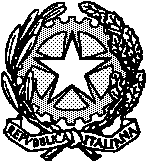 Procura della Repubblicapresso il Tribunale ordinario di Pavia									Alla Segreteria CentraleISTANZA EX ART. 335 CPP   - PRIVATIIl sottoscritto COGNOME_________________________________________________________________NOME _____________________________________________________________________DATA DI NASCITA _________________________________________________________LUOGO DI NASCITA ________________________________________________________Recapito telefonico o email ____________________________________________________Chiede il rilascio del certificato ex art 335 cpp a suo nome, in qualità di 	PERSONA OFFESA  (denuncia/querela presentata in data ____________________(in applicazione dell’art. 335 comma 3 ter, le istanze presentate prima del decorso di 6 mesi dalla data della querela saranno dichiarate irricevibili) 	PERSONA SOTTOPOSTA AD INDAGINIDATA____________________FIRMA PER ESTESO			_______________________________________Allegati:Fotocopia Carta d’Identità